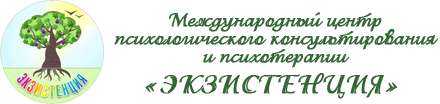          м. Китай-город         Подкопаевский переулок, д.11,  стр. 1               тел. 8-985-227-40-33                 сайт: existence-centre.ru                                                                            почта: existencecentre@gmail.com__________________________________________________________________________________Заявка на участие в длительной обучающей программе По ЭКЗИСТЕНЦИАЛЬНО-ГУМАНИСТИЧЕСКОЙ ПСИХОТЕРАПИИ на базе Международного центра психологического консультирования и психотерапии «ЭКЗИСТЕЦНИЯ». Для того, чтобы оставить заявку на участие в программе, вам необходимо ответить на вопросы в таблице и выслать заполненную заявку по адресам: existencecentre@gmail.com , razumovaelena@gmail.com, ely777p@yandex.ruФамилия Имя Отчество (полностью) Дата, месяц, год рождения Город постоянного места жительства (фактическое место проживания).Телефон и e-mail   Базовое образование (название ВУЗа и факультета, который закончили), или заканчиваете в настоящее время. Год окончания ВУЗа. .Какие теоретические программы или семинары по психотерапии, психологическому консультированию и психологии посещали.Опыт личной (групповой) психотерапии (с указанием, сеттинга, а также квалификации психотерапевта или психоаналитика). Опыт в прохождении супервизии (с указанием вида супервизии – групповая, индивидуальная; пролонгированная, эпизодическая супервизия; сеттинга- количество часов супервизии; с кем проходила супервизия – фамилия и квалификация супервизора). Опыт работы в качестве психолога, психиатра, преподавателя психологии или психотерапии (с указанием периода работы и организации). Психотерапевтическая практика – (если есть): когда начали вести практику, вид психотерапии, сеттинг, в организации или частным образом).  Откуда вы узнали об обучающей программе по ЭГП Коротко напишите, почему Вы решили обучаться Экзистенциально-гуманистической терапии и почему Вы выбрали данную программу. 